Среднесрочный педагогический проектво второй младшей группе?«Если добрый ты - это хорошо».Добро способно чудеса творить. Оно нас учит верить и любить. И без него нам просто не прожить. Давайте будем верить и мечтать И только добрые поступки совершать.Вид проекта: среднесрочный (февраль, март, апрель), групповой, ролево – игровой.Участники проекта: воспитанники второй младшей группы, воспитанники подготовительной группы, родители воспитанников второй младшей группы, воспитатели, педагог – психолог.Актуальность проекта: Важнейшей задачей дошкольной педагогики на современном этапе развития общества, является улучшение процесса нравственного воспитания детей. В раннем возрасте формируется нравственная личность, от того, какой фундамент заложили в детстве зависит гармоничность растущего человека. Умение уважать мнение людей, приходить на помощь, сопереживать и сочувствовать другим людям, доброта – вот те нужные качества, которые необходимо вложить в раннем возрасте.Цель проекта: Способствовать сплочению коллектива, воспитание у детей положительных качеств характера, мотивировать детей на совершение хороших поступков;Добиться положительных результатов в работе с детьми и родителями по воспитанию доброжелательности;Формирование опыта взаимоотношений и сотрудничества, расширение зоны контактов детей в пространстве детского сада.Задачи проекта: Формирование социальной компетентности у младших дошкольников, развитие у детей дружеского разновозрастного общения, умения показать и воспринять положительный пример старшего, на основе совместно проведенных мероприятий.Способствовать интеллектуальному, духовно-нравственному и эмоциональному развитию.Расширять понятия детей о доброте, как о необходимой черте характера человека.Развивать у воспитанников социально – коммуникативные способности: умение взаимодействовать с другими людьми, сочувствовать и сопереживать, считаться с желанием и мнением товарищей, развивать взаимопомощь и взаимовыручку. Ожидаемые результаты проекта:      Формирование у детей доброжелательных, социально-коммуникативных навыков, этических представлений, отзывчивости, развитие в них эмпатии, воспитание стремления сопереживать друг другу. Создание условий для развития у детей познавательной активности и творческих способностей.Родители получили информацию о важности художественной литературы, этических бесед в развитии нравственности ребенка.Формы организации проектаОбразовательная деятельность: развитие речи, ознакомление с художественной литературой, рисование,  музыка, конструирование.Совместная деятельность: игровые ситуации, беседы, драматизация, дидактические игры, подвижные игры, физкультминутки, пальчиковые игры, ролевая гимнастика.Самостоятельная деятельность: игровая деятельность, трудовая деятельность, художественная деятельность .Этапы организации проектаПодготовительный этап: 1.Чтение литературы о добре: стихи, рассказы, загадки. 2. Довести до участников значимость данной темы. 3. Подбор иллюстраций, фотографий, картин. 4. Обсуждение с родителями темы проекта и способов его реализации. 5. Разработка НОД. 6. Подборка дидактических игр. 7. Подборка материалов для бесед. 8. Подбор материала для консультаций «Вежливость воспитывается вежливостью». 9. Изготовление папки- передвижки «Наши добрые дела». 10. Анкетирование родителей.Реализация проекта:Первая неделя акция «Дерево добрых пожеланий» Педагог-психолог, совместно с воспитателями младшей группы, провела психологическую акцию «Дерево добрых пожеланий». Акция была проведена в рамках среднесрочного проекта «Если добрый ты – это хорошо!», который осуществляется в одной из групп ДОУ. Прочтение пожеланий с дерева и просмотр рисунков от детей. Также, педагог — психолог провела психологическую гимнастику  с детьми второй младшей группы «Попугайчик». Задачи данной акции:1. Создание положительного эмоционального фона2. Развитие эмпатии, способности выражать свои чувства3. Развитие познавательного интереса4. Повышение сплоченности всех участников образовательного процесса.Вторая неделя Беседа «Что такое доброта?».Д/и «Хорошо – плохо», «Клубочек волшебных слов».Цель: развивать познавательную активность; закреплять представления о нравственных понятиях: дружба, щедрость, отзывчивость. Чтение В. Катаев «Цветик - семицветик».Аппликация из картона и салфеток «Подарок маме».Рассматривание иллюстраций с изображением злых и добрых героев.Прослушивание песни из мультфильма про Фунтика «Доброта».Третья неделя Беседа «О добрых делах и поступках». Д/и «Скажи наоборот».Чтение сказки «Пузырь, соломинка и лапоть»Рисование «Какого цвета наша доброта»Труд помощь младшему воспитателюПрослушивание песни из мультфильма «Дружба крепкая не сломается».Четвертая неделяСитуационный разговор «Мои хорошие поступки».Д/и «Мамины помощники»С. Маршак «Ежели вы вежливы»Слушание звуков природыЧтение В. Маяковского «Что такое хорошо и, что такое плохо».Пальчиковая гимнастика «Заботливый друг»Конструирование из бумаги « Цветочек добра».Пятая неделя Труд «Уход за комнатными растениями в нашей группе»Д/и «Хорошо — плохо» Рассказ воспитателя «Как отличить плохой поступок от хорошего?»Чтение А. Барто «Вовка — добрая душа»Пальчиковая игра «Ты мой друг и я твой друг»Рисование  «Солнышко счастья»Прослушивание песни «Дружба крепкая не сломается»,Шестая неделяД/и «Назови ласково»Чтение Е. Бланиной «Подарок»Конструирование из бумаги «Гирлянда добрых сердечек»Работа с тематическим альбомом «Наши эмоции»Консультация для родителей «Воспитание добротой – основа семейных ценностей».Седьмая неделяНОД «Дарите людям доброту».Цель: уточнять представления детей о понятиях, что такое «добро», и что такое  «зло», «доброжелательность», их важности в жизни людей; формировать умение оценивать поступки окружающих; воспитывать у детей доброжелательное и уважительное отношение к окружающим.Д/и «Оцени поступок»Чтение русской народной сказки «Два жадных медвежонка»Прослушивание песни Барбарики «Доброта», «Улыбка».Восьмая неделя Воспитанники подготовительной группы сами сделали Мартинички из ниток и решили подарить их детям второй младшей группы, чтобы они играли и радовались приходу весны. А Мартинички их будут оберегать от всего плохого. Воспитатели рассказали детям, что раньше считали,что кукла защищала человека от болезней и  несчастий. Она берегла человека, ее так и называли: оберег. Эти куклы были яркими и веселыми.Мартинички прикалывали к одежде, привязывали к пояскам, их развешивали в доме и во дворе. Радостные, словно весенние птички, эти куклы вестили всем – «Весна… Весна… Скоро весна…Мы ждем тебя… Приходи скорее…» Итоговое мероприятие:Инсценировка русской народной сказки «Репка»Коллективный рисунок на тему: «Добрые ладошки».Цель: Расширение представления о доброте и дружбе. Воспитание доброжелательное отношение к сверстникам и развитие эмоциональной отзывчивости.Заключение:Для того чтобы совершать добро, необходимо, в первую очередь, им обладать. У каждого человека собственная дорога к доброте, Она нам не достается с рождения, не переходит по наследству, следует стараться усердно,каждый день, развивать в себе -доброту. Доброта начинается с любви к людям.«Добрым быть совсем не просто, Не зависит доброта от роста. Не зависит доброта от цвета,Доброта не пряник, не конфета.Если доброта, как солнце, светит, Радуются взрослые и дети».Опрос для родителей воспитанниковВыберите или впишите свой ответ. Благодарим за сотрудничество!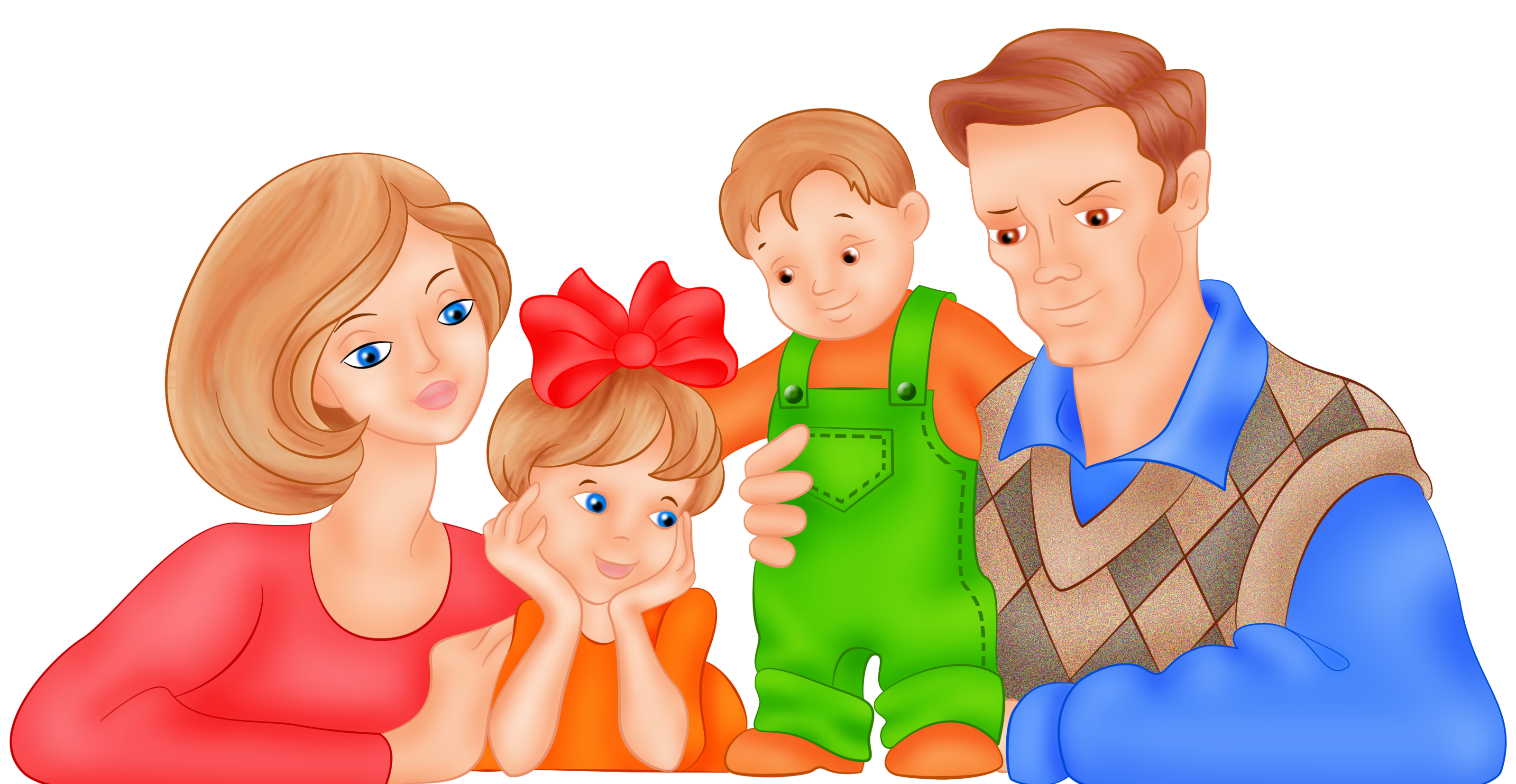 ФИО ребенка, дата рождения _________________________________________________________Здоровается ли ваш ребёнок и прощается со взрослыми и детьми?_________________________________________________________Благодарит ли ребёнок за помощь и услугу?ДАНЕ ВСЕГДАНИКОГДАКогда и какими "волшебными словами" пользуется Ваш ребёнок?_____________________________________________________________Говорит ли ребёнок "спокойной ночи"?ДАНЕ ВСЕГДАЧто радует Вас в поведение ребёнка?Аккуратный;не привередливый в еде;активный;беспокоится о близких;выдумщиксвой ответ ________________________________________________________7.Что на Ваш взгляд является главным в вопросе воспитания культуры поведения?_____________________________________________________________________